CELL SUSPENSION CUTUREHow single cells are produced?Callus cultures fall into two types viz., compact and friable.  In compact callus the cells are compactly and densely arranged and in friable type the callus cells are loosely arranged and they are soft and breaks apart easily.  Friable callus provides inoculum for cell suspension culture  when friable callus is placed in liquid medim and agitated single cells are released in the medium.   What is a cell suspension culture?It a type of culture in which single cells or small aggregates of cells multiply while suspended in agitated liquid medium . It is also referred to cell culture or cell suspension cultureWhat is plant cell culture?	It is an in vitro culture of single or relatively small groups of plant cells i.e., the callus cultureWhy plant cell suspension culture? Establishment of single cell cultures provides and excellent opportunity to investigate the properties and potentialities of plant cells and for mutation induction. Spatial heterogeneity	The individual cells within a population of cultured cells invariably show cytogenetical and metabolic variations depending on the stage and growth cycle and culture conditions, such variables is termed as spatial heterogenity.Critical Initial Density (CID) The particular initial cell density that is able to grow in liquid medium is called critical initial density.Different categories of suspension culture	Broadly speaking there are three types of suspension culturesbatch culturecontinuous cultureimmobilized cell culturesBatch culture	It is a suspension culture where the cell cultures are maintained   in a definite volume of agitaged liquid  with repeated subculturing of a small aliquot of cell culture to a fresh medium at regular intervals.  Generally cell suspensions are grown in flasks (100 – 250 ml) containing 20 –75 mil of the culture medium incubated on orbital platform shakers at the speed of 8- 120 rpm..  After subculture the cells divide and the biomass of the culture increases in  a characteristic fashion, until nutrients in the medium are exhausted and/or toxic by - products  build up. .  The cell number of a batch culture exhibits a typical sigmoidal curve containinga lag phase ( during which period the cell or biomass remains unchangeda log phase , an exponential phase which includes rapid increase in cell numberdue to active cell divisionstationary period during which period the cell number does not changedue to the depletion of nutrients in the media and or by toxic substances                              Cell number  timefigure:. Model curve showing different growth phases in batch cultureBatch cultures are characterized by a constant change in the pattern of cell  growth and metabolism.  Uses of batch culturefor cloningfor cell suspensionContinuous culture / mass culture	In continuous culture, the cell population is maintained in a steady state by regularly replacing a portion of the used or spent medium by fresh mediumThere are two types of continuous culture typesclosed continuous cultureopen continous cultureclosed continuous culturecells are separated from the used medium taken out for replacement and added back to the culture so that the cell biomass keeps on increasingopen continuous culturesboth cells and the used medium are taken out from open continuous cultures are replaced by equal volume of fresh medium . Here, the steady state of suspension culture is maintained immobilized cell culturesplant cells and groups may be encapsulated in a suitable material or entrapped in membranes or stainless screens.  To provide the nutrients to the cells, liquid medium is continuously run through the column where the immobilized cells are packed   and sufficient aeration is also provided.  Assessment of cells in suspensioncell countcell count ( at the beginning of culture and after certain days of incubation) , is a relatively more accurate measure adopted to determine the growth and cultures  Increase in cell number depends on Mitotic Index (MI) of cells in suspension cultures		Mitotic Index   refers to the percentage of cells undergoing mitosis.  				total number of divided cells			MI =  __________ ____________  X    100 				total observed cells     packed cell volume (PCV)  = (Biomass volume) ml / g of culturecell fresh weight (gm / ml)cell dry weight(gm / ml)by measuring the optical density of the liquid medium the turbidity level could be estimated which is directly proportional to cell number Test for viability of cell 	using Fluoresein Di Acetate (FDA), Evans blue stains the viable cell count could be madeapplications of cell cultureit helps in understanding of an organ formation or embryoid formation starting from single cell or small cell aggregatesuspension culture derived from medicinally important plants can be studied for the production of secondary metabolites such as alkaloidit helps in mutant selection in relation to crop improvementto produce valuable products including secondary metbolites through bio transformation  a technique utilized with the help of microbes(eg) Datura cell culture possess ability to convert hydroquinone into arbutinsingle  cell cultures are also being used for production of Single Cell Proteins (SCP)SCP are any microbial biomass from both uni and multicellular bacteria, yeasts, filamentous fungi or algae which can be used as food or feed additives.		(eg) Spirulinacomparison of callus and cell suspension cultures Applications of cell culture	cell culture offers enormous opportunities in the study of single cells and group oc cells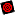 	in the isolation of protoplasts	in cell cloning by the plating technique with or without specific treatment like mutagens,  	development of cell lines for various types of resistance like salt or drought tolerance, toxin resistant lines	in scale up technology using bioreactors of various typesParametersCallusCell suspensionGrowthSlow FastCell or cell content Cells in contactDissociatedMediumOnly lower layer is in contact with the mediumAll cells are in direct contact with the mediumPrecursorsNot available to all cellsAvailable to cells Subculture period Long, 4-8 weeksShort , 7-21 daysAccumulation of metabolitesHigher than cell suspensionLower than callus cultureScale up in bioreactorNot possibleCell suspension ar grown in bioreactor